Život na Velké MoravěPrvním stabilním státním útvarem na našem území byla Velkomoravská říše. Díky rozhodnutí tamějších vládců stála u počátku naší vzdělanosti a kultury., která se rozkládala na území daleko větším, než je dnešní rozloha našeho státu. I proto její kultura významně ovlivnila nejen středoevropský prostor.Video 1 – Zrod Velké MoravyVideo 2 – Jak se žilo na Velké Moravě____________________________________________________Video 1 seznamuje s počátky slovanského osídlení na jihu Moravy. Napište, čím se živili dávní Slované a kdy pravděpodobně přišli do nivy řeky Moravy.……………………………………………………………………………………………………………………………………………………………………………………………………………………………………………………………………………………………………………………………………………………………………………………………………………………………………………………………………………………Ve videu 1 se hovoří o tom, že naši předci žili v zemnicích. S pomocí internetu zjistěte, o jaký druh stavby se jedná, a případně ji nakreslete.………………………………………………………………………………………………………………………………………………………………………………………………………………………………………………………………………………………………………………………………………………………………V závěru videa 1 je zmínka o archeologii. Napište, čím se tato věda zabývá a jak se jmenuje stavba, jejíž kruhový půdorys byl archeology objeven.………………………………………………………………………………………………………………………………………………………………………………………………………………………………………………………………………………………………………………………………………………………………Video 2 ukazuje na každodenní život našich předků. Z hrobových nalezišť máme velké množství šperků. Jednu podobu velkomoravského šperku najdete i ve své peněžence. Uveďte, na které minci je šperk z odbobí Velké Moravy, jak se jmenuje a k čemu sloužil.……………………………………………………………………………………………………………………………………………………………………………………………………………………………………………………………………………………………………………………………………………………………Napište, jak vypadala strava obyvatel Velké Moravy. Použijte informace z videa 2.………………………………………………………………………………………………………………………………………………………………………………………………………………………………………………………………………………………………………………………………………………………………………………………………………………………………………………………………………………………………………………………………………………………………………………………………………………………………………………………………………………………………………………..……………Co jsem se touto aktivitou naučil(a):……………………………………………………………………………………………………………………………………………………………………………………………………………………………………………………………………………………………………………………………………………………………………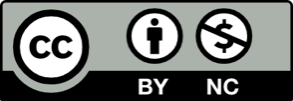 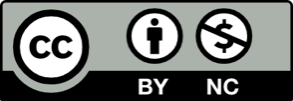 